Sinos oferece capacitação para professores 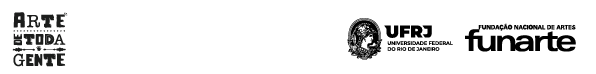 em Mogi das Cruzes (SP)Nos dias 16 e 17 de novembro, a professora Simone dos Santos, coordenadora pedagógica do Sistema Nacional de Orquestras Sociais – Sinos, estará na cidade do interior paulista, ministrando gratuitamente aulas para professores e monitores de cordas da Orquestra Sinfônica de Mogi. O projeto é parte do programa Arte de Toda Gente, parceria da Funarte com a UFRJ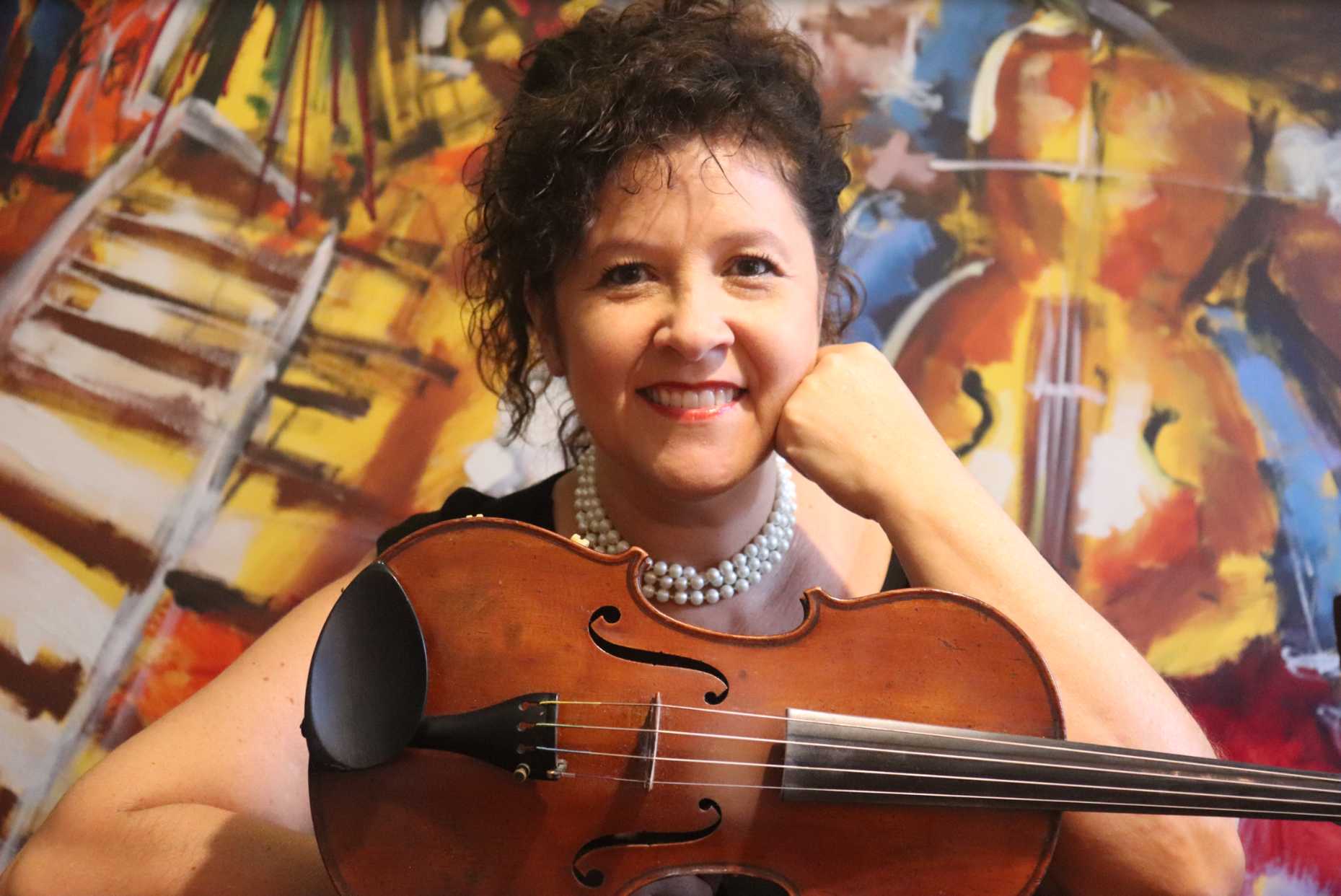 A professora Simone dos Santos - divulgaçãoNos dias 16 e 17 de novembro de 2023, a professora e violinista Simone dos Santos estará em Mogi das Cruzes, SP, para ministrar uma série de aulas para professores e monitores da Orquestra Sinfônica de Mogi. Serão abordados temas como afinação, musicalidade, escolha de repertório entre outros conteúdos ligados a prática do ensino coletivo de instrumentos de cordas. As atividades serão desenvolvidas no Ciarte (R. Dr. Ricardo Vilela, 69 – Centro) e são gratuitas. O Sinos é parte do programa Arte de Toda Gente, uma parceria da Fundação Nacional de Artes – Funarte com a Universidade Federal do Rio de Janeiro – UFRJ, com curadoria de sua Escola de Música. A professoraSimone dos Santos é catarinense, professora de violino no Centro Suzuki Rio e no Colégio Cruzeiro, no Rio de Janeiro. Mestre em Musicologia pela UFRJ, capacitou-se em pedagogia Suzuki pela Suzuki Association of America e é coordenadora pedagógica do Projeto Sinos, no qual tem o objetivo de dividir sua experiência pedagógica com outros professores e alunos de violino. A programação:Quinta-feira, 16/119h Metodologias de ensino coletivoTocar de ouvido X tocar de memória10h15 Intervalo10h30 Trabalho de início de ligaduras com 2, 3, e 4 notasRetomada de arcoPizz de mão direita e esquerdaIndividualidade de dedos12h às 14h Almoço14h Prioridades de ensino (revisão)Como iniciar: vibrato e mudança de posição15h30 Intervalo16h Aula para alunos iniciantessexta-feira, 17/119h divisão de alunos por níveis, como fazer e que repertório utilizar10h15 Intervalo10h30 Trabalho com algumas peças ao instrumento; Técnicas avançadas para alunos iniciantes12h às 14h Almoço14h Na corda – leituraPlano de aula e de curso15h30 Intervalo16h - Aula para alunos de nível inicianteO projeto Sinos Lançado em julho de 2020, o Sinos é formado por uma rede de dezenas de profissionais de música, que atuam em cursos, oficinas, concertos e festivais. As atividades se iniciaram exclusivamente online e, aos poucos, se estendem a ações presenciais, em todas as regiões do país. A ideia é capacitar regentes, instrumentistas, compositores e educadores musicais, apoiando projetos sociais de música e, ainda, contribuir para o desenvolvimento das orquestras escolas de todo o país. Para mais detalhes sobre o projeto visite o site www.sinos.art.br.Serviço:Capacitação para professores e monitores de cordas da Orquestra Sinfônica de Mogi das Quando: 16 e 17 de novembro de 2023Onde: Ciarte - R. Dr. Ricardo Vilela, 69 - Centro, Mogi das Cruzes - SP, 08780-060Parceria: Orquestra Sinfônica de Mogi das CruzesRealização
Fundação Nacional de Artes – Funarte | Universidade Federal do Rio de Janeiro (UFRJ)Curadoria: Escola de Música da UFRJInformações sobre esse e outros programas da Funarte www.funarte.gov.brMais informações para a imprensa Projetos UFRJ – Funarte: ccom@funarte.gov.brimprensa@musica.ufrj.brPara mais informações e/ou fotos, entre em contato conosco.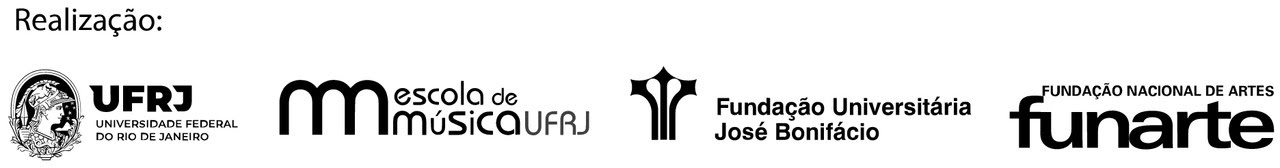 